Train the Trainer Kurs, Session 3 Übung “Alles geht”Stufe 1. Übung: Bist Du gut beim Zuhören?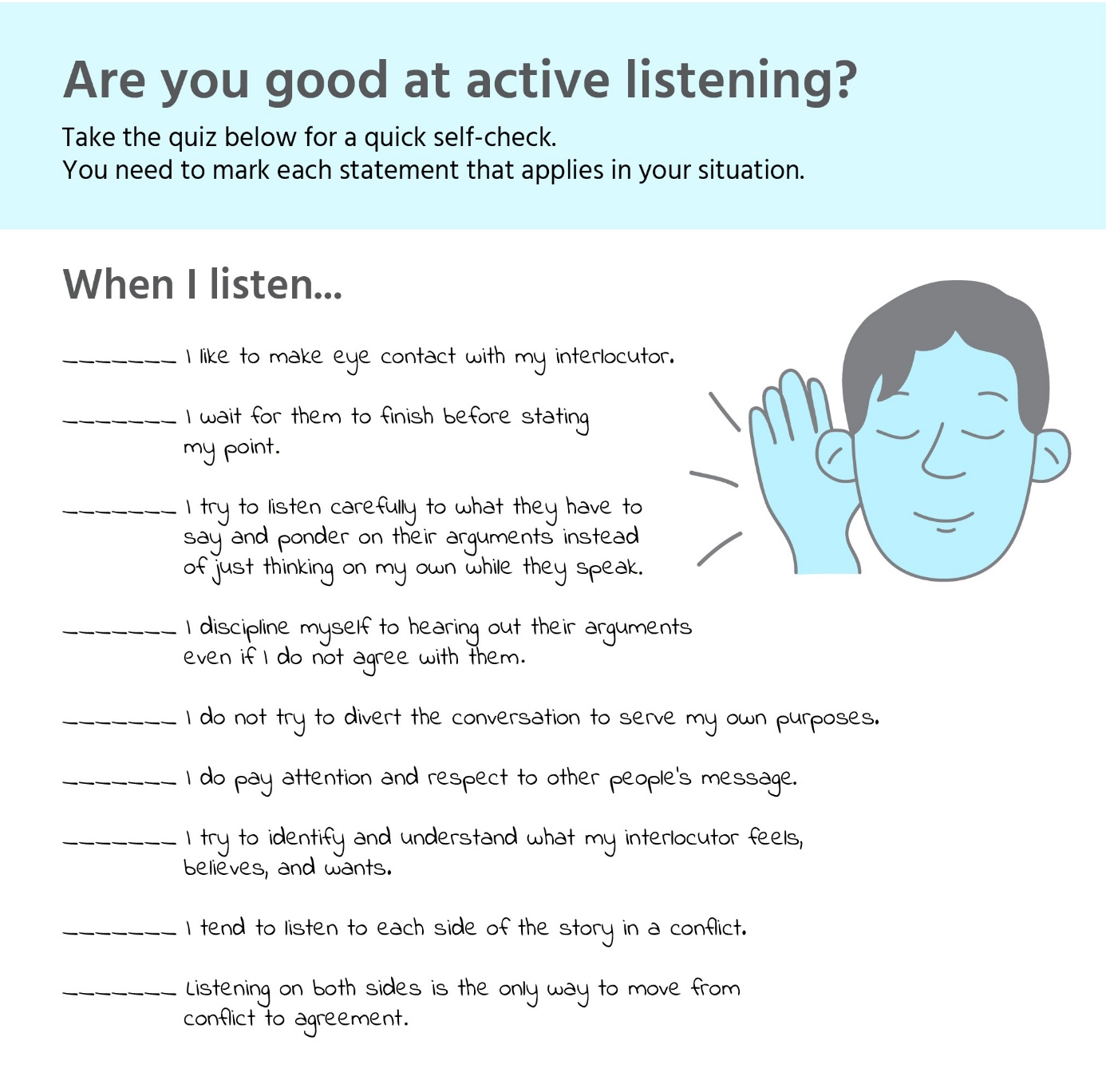 Stufe 2. Übung: Teste Deine kognitive Empathie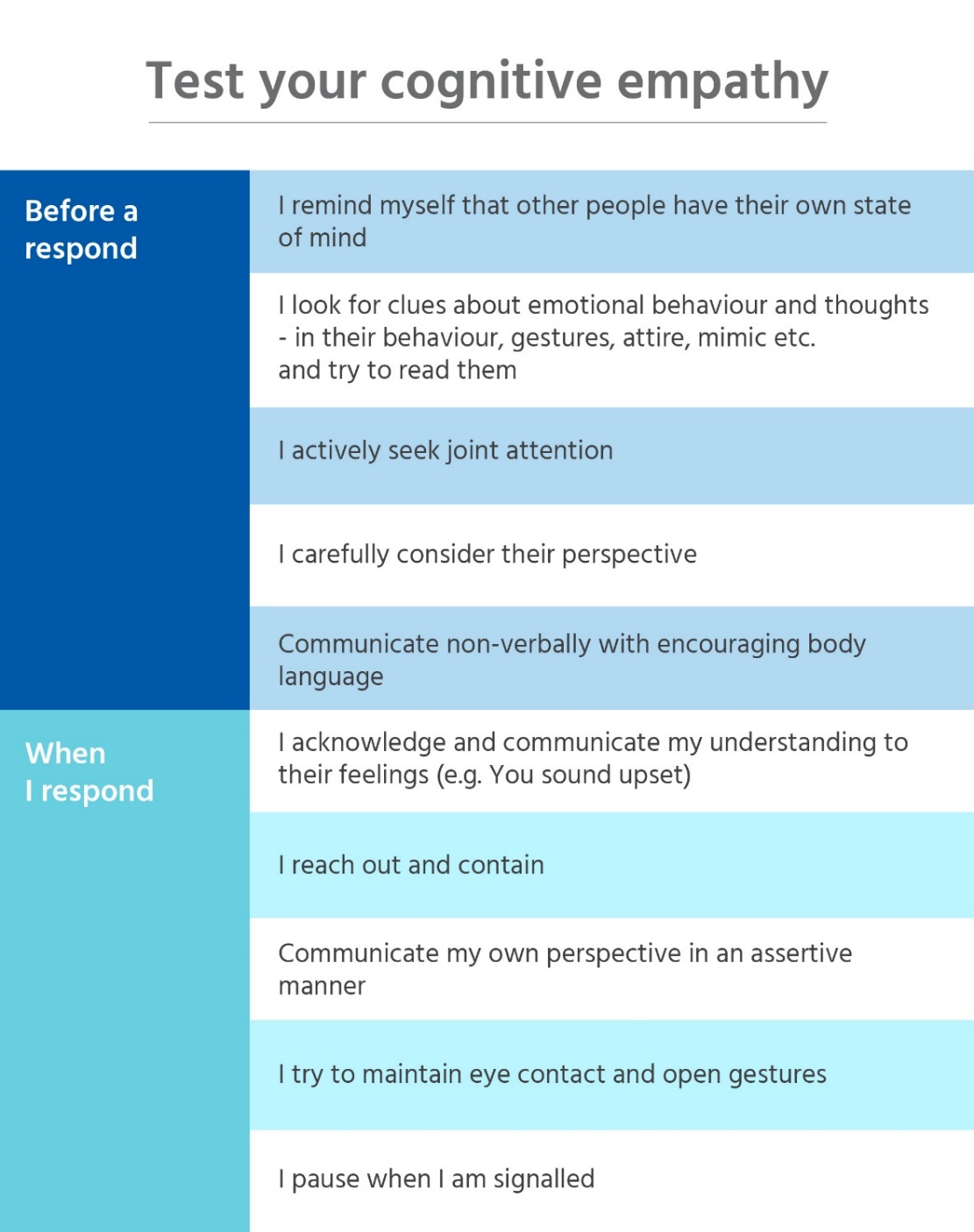 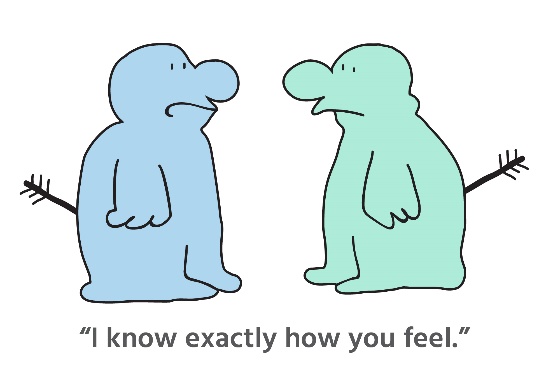 Stufe 3. Zusammenfassung der DiskussionWie haben Sie auf Ihren Minikonflikt reagiert?………………………………………………………………………………………………………………………………………………………………………………………………………………………………………………………………………………………………………………………………………………………………………………………………………………………………………………Verhalten Sie sich normalerweise in Konfliktsituationen so? Warum oder warum nicht? ………………………………………………………………………………………………………………………………………………………………………………………………………………………………………………………………………………………………………………………………………………………………………………………………………………………………………………Wie konnten Sie zu einem Konsens kommen? ………………………………………………………………………………………………………………………………………………………………………………………………………………………………………………………………………………………………………………………………………………………………………………………………………………………………………………Was ist passiert, als Sie von der Debatte zum Dialog gewechselt sind?………………………………………………………………………………………………………………………………………………………………………………………………………………………………………………………………………………………………………………………………………………………………………………………………………………………………………………Hören Sie immer auf, Fragen zu stellen, wenn jemand anderer Meinung ist?………………………………………………………………………………………………………………………………………………………………………………………………………………………………………………………………………………………………………………………………………………………………………………………………………………………………………………Ist es schwierig zuzuhören, wenn jemand anderer Meinung ist? Warum?………………………………………………………………………………………………………………………………………………………………………………………………………………………………………………………………………………………………………………………………………………………………………………………………………………………………………………Was hat diese Aktivität erleichtert? ………………………………………………………………………………………………………………………………………………………………………………………………………………………………………………………………………………………………………………………………………………………………………………………………………………………………………………Wie könnten Sie diese Fähigkeiten beim nächsten Konflikt einsetzen?………………………………………………………………………………………………………………………………………………………………………………………………………………………………………………………………………………………………………………………………………………………………………………………………………………………………………………